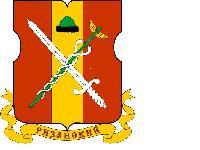 		                СОВЕТ ДЕПУТАТОВ                     МУНИЦИПАЛЬНОГО  ОКРУГА  РЯЗАНСКИЙРЕШЕНИЕ16 декабря 2020  № 45/1О внесении изменений в решение Совета            депутатов муниципального округа Рязанский  в городе Москве от 10 декабря 2019 года № 34/1  «О бюджете муниципального округа Рязанскийв городе Москве на 2020 год и плановый период2021 и 2022 годов»На основании статей  9, 21 Бюджетного кодекса РФ от 03.07.1998 г. № 145-ФЗ Закона города Москвы от 06.11.2002 г., № 56 «Об организации местного самоуправления в городе Москве», Законом города Москвы от 10.09.2008 г. № 39  « О бюджетном устройстве и бюджетном процессе в городе Москве»,  Законом города Москвы от 27.11.2019 года № 33 «О бюджете города Москвы на 2020 год и плановый период 2021 и 2022 годов», Устава муниципального округа Рязанский,  Совет депутатов муниципального округа Рязанский решил:Внести изменения в решение Совета депутатов муниципального округа Рязанский в городе Москве от 10 декабря 2019 года № 34/1«О бюджете муниципального округа Рязанский в городе Москве на 2020 год и плановый период 2021 и 2022 годов»:1.1. Изложить пункт.1.1 статьи 1  решения Совета депутатов муниципального округа Рязанский в городе Москве от 10.12.2019 г. № 34/1  в новой редакции:«1.1. Основные характеристики местного бюджета на 2020 год:1.1.1) общий объем доходов в сумме 25536,9 тыс. рублей;1.1.2) общий объем расходов в сумме 26396,9  тыс. рублей;1.1.3) дефицит / профицит в сумме 860,0 тыс. рублей»1.2. Изложить приложения № 4, 6,8 решения Совета депутатов муниципального округа Рязанский в городе Москве от 10 декабря 2019 года № 34/1 «О бюджете муниципального округа Рязанский в городе Москве на 2019 год и плановый период 2020 и 2021 годов»  в новой редакции согласно приложениям №  1, 2,3,  настоящего решения.1.3.Общий объем расходов в сумме 26336,9 тыс. руб.  увеличить за счет остатка  свободных средств на сумму 60,0 тыс. руб.-   КБК 900 0104 31Б0100500 244 310    -60,0  тысяч рублей.  2 Настоящее решение вступает в силу со дня его принятия.          3. Опубликовать настоящее решение в информационном бюллетене «Рязанский проспект» и  разместить на официальном сайте муниципального округа Рязанский.           4. Контроль  за исполнением настоящего решения возложить на главу муниципального округа Рязанский в городе Москве Евсеева А.Д.Глава муниципальногоПриложение 1к решению Совета депутатов муниципального округа Рязанскийот  16.12.2020 года № 45/1                                                                                    Приложение 4к решению Совета депутатов муниципального округа Рязанскийот  10.12.2019 года № 34/1Ведомственная структура расходов бюджета муниципального округа Рязанский на 2020 год Приложение 2к решению Совета депутатов муниципального округа Рязанскийот  16.12.2020 года № 45/1                                                                                    Приложение 6к решению Совета депутатов муниципального округа Рязанскийот  10.12.2019 года № 34/1Распределение бюджетных ассигнований по разделам, подразделам, целевым статьям, группам видов расходов   классификации расходов бюджета муниципального округа Рязанский на 2020 годПриложение 3к решению Совета депутатов муниципального округа Рязанскийот 16.12.2020  года № 45/1                                                                                    Приложение 8к решению Совета депутатов муниципального округа Рязанскийот  10.12. 2019 года № 34/1Источники финансирования дефицита бюджета муниципального округа Рязанский на 2020 годи плановый период 2021 и 2022  годовокруга Рязанский			                                                         А.Д. ЕвсеевНаименованиеНаименованиеКВРзПРЦСРВРСумма (тыс. рублей)ОБЩЕГОСУДАРСТВЕННЫЕ ВОПРОСЫОБЩЕГОСУДАРСТВЕННЫЕ ВОПРОСЫ900010021769,8Функционирование высшего  должностного лица субъекта Российской Федерации и муниципального образования Функционирование высшего  должностного лица субъекта Российской Федерации и муниципального образования 90001025535,2Глава муниципального округа РязанскийГлава муниципального округа Рязанский900010231 А 01 001005442,0Расходы на выплаты персоналу в целях обеспечения выполнения функций государственными (муниципальными) органами, казенными учреждениями, органами управления государственными внебюджетными фондамиРасходы на выплаты персоналу в целях обеспечения выполнения функций государственными (муниципальными) органами, казенными учреждениями, органами управления государственными внебюджетными фондами900010231 А 01 001001005382,0Расходы на выплаты персоналу государственных (муниципальных) органов Расходы на выплаты персоналу государственных (муниципальных) органов 900010231 А 01 001001205382,0Закупка товаров, работ и услуг для государственных (муниципальных) нужд Закупка товаров, работ и услуг для государственных (муниципальных) нужд 900010231 А 01 0010020060,0Иные закупки товаров, работ и услуг для обеспечения государственных (муниципальных) нужд Иные закупки товаров, работ и услуг для обеспечения государственных (муниципальных) нужд 900010231 А 01 0010024060,0Прочие расходы в сфере здравоохраненияПрочие расходы в сфере здравоохранения900010235 Г 01 0110093,2Расходы на выплаты персоналу в целях обеспечения выполнения функций государственными (муниципальными) органами, казенными учреждениями, органами управления государственными (муниципальными)внебюджетными фондамиРасходы на выплаты персоналу в целях обеспечения выполнения функций государственными (муниципальными) органами, казенными учреждениями, органами управления государственными (муниципальными)внебюджетными фондами900010235 Г 01 0110010093,2Расходы на выплаты персоналу государственных (муниципальных) органов Расходы на выплаты персоналу государственных (муниципальных) органов 900010235 Г 01 0110012093,2Функционирование законодательных(представительных) органов государственной власти и представительных органов муниципальных образованийФункционирование законодательных(представительных) органов государственной власти и представительных органов муниципальных образований90001032355,0Депутаты Совета депутатов муниципального округа РязанскийДепутаты Совета депутатов муниципального округа Рязанский900010331 А 01 00200195,0Закупка товаров, работ и услуг для государственных (муниципальных) нуждЗакупка товаров, работ и услуг для государственных (муниципальных) нужд900010331 А 01 00200200195,0Иные закупки товаров, работ и услуг для обеспечения государственных (муниципальных) нуждИные закупки товаров, работ и услуг для обеспечения государственных (муниципальных) нужд900010331 А 01 00200240195,0Межбюджетные трансферты бюджетам муниципальных округов в целях повышения эффектности осуществления советами депутатов муниципальных округов переданных полномочий города МосквыМежбюджетные трансферты бюджетам муниципальных округов в целях повышения эффектности осуществления советами депутатов муниципальных округов переданных полномочий города Москвы900010333 А 04 001002160,0Иные бюджетные ассигнованияИные бюджетные ассигнования900010333 А 04 001008002160,0Специальные расходыСпециальные расходы900010333 А 04 001008802160,0Функционирование Правительства Российской Федерации, высших исполнительных органов государственной власти субъектов Российской Федерации, местных администрацийФункционирование Правительства Российской Федерации, высших исполнительных органов государственной власти субъектов Российской Федерации, местных администраций900010413600,3Обеспечение деятельности аппарата Совета депутатов муниципального округа Рязанский в части содержания муниципальных служащих для решения вопросов местного значенияОбеспечение деятельности аппарата Совета депутатов муниципального округа Рязанский в части содержания муниципальных служащих для решения вопросов местного значения900010431 Б 01 0050013319,9Расходы на выплаты персоналу в целях обеспечения выполнения функций государственными (муниципальными) органами, казенными учреждениями, органами управления государственными внебюджетными фондамиРасходы на выплаты персоналу в целях обеспечения выполнения функций государственными (муниципальными) органами, казенными учреждениями, органами управления государственными внебюджетными фондами900010431 Б 01 005001008284,7Расходы на выплаты персоналу государственных (муниципальных) органовРасходы на выплаты персоналу государственных (муниципальных) органов900010431 Б 01 005001208284,7Закупка товаров, работ и услуг для государственных (муниципальных) нуждЗакупка товаров, работ и услуг для государственных (муниципальных) нужд900010431 Б 01 005002005030,2Иные закупки товаров, работ и услуг для обеспечения государственных (муниципальных) нужд Иные закупки товаров, работ и услуг для обеспечения государственных (муниципальных) нужд 900010431 Б 01 005002405030,2Иные бюджетные ассигнованияИные бюджетные ассигнования900010431 Б 01 005008005,0Уплата налогов, сборов и иных платежей Уплата налогов, сборов и иных платежей 900010431 Б 01 005008505,0Прочие расходы в сфере здравоохраненияПрочие расходы в сфере здравоохранения900010435 Г 01 01100280,4Расходы на выплаты персоналу в целях обеспечения выполнения функций государственными (муниципальными) органами, казенными учреждениями, органами управления государственными внебюджетными фондамиРасходы на выплаты персоналу в целях обеспечения выполнения функций государственными (муниципальными) органами, казенными учреждениями, органами управления государственными внебюджетными фондами900010435 Г 01 01100100280,4Расходы на выплаты персоналу государственных (муниципальных) органовРасходы на выплаты персоналу государственных (муниципальных) органов900010435 Г 01 01100120280,4Резервные фонды Резервные фонды 9000111150,0Резервный фонд аппарата Совета депутатов муниципального округа РязанскийРезервный фонд аппарата Совета депутатов муниципального округа Рязанский900011132 А 01 00000150,0Иные бюджетные ассигнованияИные бюджетные ассигнования900011132 А 01 00000800150,0Резервные средстваРезервные средства900011132 А 01 00000870150,0Другие общегосударственные вопросыДругие общегосударственные вопросы9000113129,3Уплата членских взносов на осуществление деятельности Совета муниципальных образований города МосквыУплата членских взносов на осуществление деятельности Совета муниципальных образований города Москвы900011331 Б 01 00400129,3Иные бюджетные ассигнованияИные бюджетные ассигнования900011331 Б 01 00400800129,3Уплата налогов, сборов и иных платежейУплата налогов, сборов и иных платежей900011331 Б 01 00400850129,3Профессиональная подготовка, переподготовка и повышение квалификацииПрофессиональная подготовка, переподготовка и повышение квалификации900070515Профессиональная подготовка, переподготовка и повышение квалификацииПрофессиональная подготовка, переподготовка и повышение квалификации900070531 Б 01 0050015Закупка товаров, работ и услуг для государственных (муниципальных) нуждЗакупка товаров, работ и услуг для государственных (муниципальных) нужд900070531 Б 01 0050020015Иные закупки товаров, работ и услуг для обеспечения государственных (муниципальных) нуждИные закупки товаров, работ и услуг для обеспечения государственных (муниципальных) нужд900070531 Б 01 0050024015КУЛЬТУРА, КИНЕМАТОГРАФИЯКУЛЬТУРА, КИНЕМАТОГРАФИЯ90008002050,8Другие вопросы в области культуры, кинематографииДругие вопросы в области культуры, кинематографии90008042050,8Праздничные и социально значимые мероприятия для населенияПраздничные и социально значимые мероприятия для населения900080435 Е 01 005002050,8Закупка товаров, работ и услуг для государственных (муниципальных) нуждЗакупка товаров, работ и услуг для государственных (муниципальных) нужд900080435 Е 01 005002002050,8Иные закупки товаров, работ и услуг для обеспечения государственных (муниципальных) нуждИные закупки товаров, работ и услуг для обеспечения государственных (муниципальных) нужд900080435 Е 01 005002402050,8СОЦИАЛЬНАЯ ПОЛИТИКАСОЦИАЛЬНАЯ ПОЛИТИКА90010001671,3Пенсионное обеспечениеПенсионное обеспечение9001001895,7Доплаты к пенсиям муниципальным служащим города МосквыДоплаты к пенсиям муниципальным служащим города Москвы900100135 П 01 01500895,7Межбюджетные трансфертыМежбюджетные трансферты900100135 П 01 01500500895,7Иные межбюджетные трансфертыИные межбюджетные трансферты900100135 П 01 01500540895,7Другие вопросы в области социальной политикиДругие вопросы в области социальной политики9001006775,6Социальные гарантии муниципальным служащим, вышедшим на пенсиюСоциальные гарантии муниципальным служащим, вышедшим на пенсию900100635 П 01 01800775,6Социальное обеспечение и иные выплаты населениюСоциальное обеспечение и иные выплаты населению900100635 П 01 01800300775,6Социальные выплаты гражданам, кроме публичных нормативных социальных выплатСоциальные выплаты гражданам, кроме публичных нормативных социальных выплат900100635 П 01 01800320775,6СРЕДСТВА МАССОВОЙ ИНФОРМАЦИИСРЕДСТВА МАССОВОЙ ИНФОРМАЦИИ9001200890,0Периодическая печать и издательстваПериодическая печать и издательства9001202740,0Информирование жителей муниципального округа РязанскийИнформирование жителей муниципального округа Рязанский900120235 Е 01 00300740,0Закупка товаров, работ и услуг для государственных (муниципальных) нуждЗакупка товаров, работ и услуг для государственных (муниципальных) нужд900120235 Е 01 00300200700,0Иные закупки товаров, работ и услуг для обеспечения государственных (муниципальных) нуждИные закупки товаров, работ и услуг для обеспечения государственных (муниципальных) нужд900120235 Е 01 00300240700,0Иные бюджетные ассигнованияИные бюджетные ассигнования900120235 Е 01 0030080040,0Уплата налогов, сборов и иных платежейУплата налогов, сборов и иных платежей900120235 Е 01 0030085040,0Другие вопросы в области средств массовой информацииДругие вопросы в области средств массовой информации9001204150,0Информирование жителей муниципального округа РязанскийИнформирование жителей муниципального округа Рязанский900120435 Е 01 00300150,0Закупка товаров, работ и услуг для государственных (муниципальных) нуждЗакупка товаров, работ и услуг для государственных (муниципальных) нужд900120435 Е 01 00300200150,0Иные закупки товаров, работ и услуг для обеспечения государственных (муниципальных) нуждИные закупки товаров, работ и услуг для обеспечения государственных (муниципальных) нужд900120435 Е 01 00300240150,0ИТОГО РАСХОДЫИТОГО РАСХОДЫИТОГО РАСХОДЫИТОГО РАСХОДЫИТОГО РАСХОДЫИТОГО РАСХОДЫ26396,9НаименованиеРзПРЦСРВРСумма (тыс.рублей)ОБЩЕГОСУДАРСТВЕННЫЕ ВОПРОСЫ010021769,8Функционирование высшего  должностного лица субъекта Российской Федерации и муниципального образования01025535,2Глава муниципального округа Рязанский 010231 А 01 001005442,0Расходы на выплаты персоналу в целях обеспечения выполнения функций государственными (муниципальными) органами, казенными учреждениями, органами управления государственными внебюджетными фондами010231 А 01 001001005382,0Расходы на выплаты персоналу государственных (муниципальных) органов 010231 А 01 001001205382,0Закупка товаров, работ и услуг для государственных (муниципальных) нужд 010231 А 01 0010020060,0Иные закупки товаров, работ и услуг для обеспечения государственных (муниципальных) нужд 010231 А 01 0010024060,0Прочие расходы в сфере здравоохранения010235 Г 01 0110093,2Расходы на выплаты персоналу в целях обеспечения выполнения функций государственными (муниципальными) органами, казенными учреждениями, органами управления государственными внебюджетными фондами010235 Г 01 0110010093,2Расходы на выплаты персоналу государственных (муниципальных) органов 010235 Г 01 0110012093,2Функционирование законодательных(представительных) органов государственной власти и представительных органов муниципальных образований01032355,0Депутаты Совета депутатов муниципального округа Рязанский010331 А 01 00200195,0Закупка товаров, работ и услуг для государственных (муниципальных) нужд010331 А 01 00200200195,0Иные закупки товаров, работ и услуг для обеспечения государственных (муниципальных) нужд010331 А 01 00200240195,0Межбюджетные трансферты бюджетам муниципальных округов в целях повышения эффектности осуществления советами депутатов муниципальных округов переданных полномочий города Москвы01032160,0Иные бюджетные ассигнования010333 А 04 001008002160,0Специальные расходы010333 А 04 001008802160,0Функционирование Правительства Российской Федерации, высших исполнительных органов государственной власти субъектов Российской Федерации, местных администраций010413600,3Обеспечение деятельности аппарата Совета депутатов муниципального округа Рязанский в части содержания муниципальных служащих для решения вопросов местного значения010431 Б 01 0050013319,9Расходы на выплаты персоналу в целях обеспечения выполнения функций государственными (муниципальными) органами, казенными учреждениями, органами управления государственными внебюджетными фондами010431 Б 01 005001008284,7Расходы на выплаты персоналу государственных (муниципальных) органов010431 Б 01 005001208284,7Закупка товаров, работ и услуг для государственных (муниципальных) нужд010431 Б 01 005002005030,2Иные закупки товаров, работ и услуг для обеспечения  государственных (муниципальных) нужд 010431 Б 01 005002405030,2Иные бюджетные ассигнования010431 Б 01 005008005,0Уплата налогов, сборов и иных платежей010431 Б 01 005008505,0Прочие расходы в сфере здравоохранения010435 Г 01 01100280,4Расходы на выплаты персоналу в целях обеспечения выполнения функций государственными (муниципальными) органами, казенными учреждениями, органами управления государственными внебюджетными фондами010435 Г 01 01100100280,4Расходы на выплаты персоналу государственных (муниципальных) органов010435 Г 01 01100120280,4Резервные фонды 0111150,0Резервный фонд аппарата Совета депутатов муниципального округа Рязанский011132 А 01 00000150,0Иные бюджетные ассигнования011132 А 01 00000800150,0Резервные средства011132 А 01 00000870150,0Другие общегосударственные вопросы0113129,3Уплата членских взносов на осуществление деятельности Совета муниципальных образований города Москвы011331 Б 01 00400129,3Иные бюджетные ассигнования011331 Б 01 00400800129,3Уплата налогов, сборов и иных платежей011331 Б 01 00400850129,3Профессиональная подготовка, переподготовка и повышение квалификации070515Профессиональная подготовка, переподготовка и повышение квалификации070531 Б 01 0050015Закупка товаров, работ и услуг для государственных (муниципальных) нужд070531 Б 01 0050020015Иные закупки товаров, работ и услуг для обеспечения государственных (муниципальных) нужд070531 Б 01 0050024015КУЛЬТУРА, КИНЕМАТОГРАФИЯ08002050,8Другие вопросы в области культуры, кинематографии08042050,8Праздничные и социально значимые мероприятия для населения080435 Е 01 005002050,8Закупка товаров, работ и услуг для государственных (муниципальных) нужд080435 Е 01 005002002050,8Иные закупки товаров, работ и услуг для обеспечения государственных (муниципальных) нужд080435 Е 01 005002402050,8СОЦИАЛЬНАЯ ПОЛИТИКА10001671,3Пенсионное обеспечение1001895,7Доплаты к пенсиям муниципальным служащим города Москвы100135 П 01 01500895,7Межбюджетные трансферты100135 П 01 01500500895,7Иные межбюджетные трансферты100135 П 01 01500540895,7Другие вопросы в области социальной политики1006775,6Социальные гарантии муниципальным служащим, вышедшим на пенсию100635 П 01 01800775,6Социальное обеспечение и иные выплаты населению100635 П 01 01800300775,6Социальные выплаты гражданам, кроме публичных нормативных социальных выплат100635 П 01 01800320775,6СРЕДСТВА МАССОВОЙ ИНФОРМАЦИИ1200890,0Периодическая печать и издательства1202740,0Информирование жителей муниципального округа Рязанский120235 Е 01 00300740,0Закупка товаров, работ и услуг для государственных (муниципальных) нужд120235 Е 01 00300200700,0Иные закупки товаров, работ и услуг для обеспечения государственных (муниципальных) нужд120235 Е 01 00300240700,0Иные бюджетные ассигнования120235 Е 01 0030080040,0Уплата налогов, сборов и иных платежей120235 Е 01 0030085040,0Другие вопросы в области средств массовой информации1204150,0Информирование жителей муниципального округа Рязанский120435 Е 01 00300150,0Закупка товаров, работ и услуг для государственных (муниципальных) нужд120435 Е 01 00300200150,0Иные закупки товаров, работ и услуг для обеспечения государственных (муниципальных) нужд120435 Е 01 00300240150,0ИТОГО РАСХОДЫИТОГО РАСХОДЫИТОГО РАСХОДЫИТОГО РАСХОДЫИТОГО РАСХОДЫ26396,9Код бюджетной классификацииКод бюджетной классификацииКод бюджетной классификацииКод бюджетной классификацииКод бюджетной классификацииКод бюджетной классификацииКод бюджетной классификацииНаименование показателейСумма (тыс. рублей)Сумма (тыс. рублей)Сумма (тыс. рублей)Код бюджетной классификацииКод бюджетной классификацииКод бюджетной классификацииКод бюджетной классификацииКод бюджетной классификацииКод бюджетной классификацииКод бюджетной классификацииНаименование показателей2020 год2021 год2022 год90001000000000000000Источники внутреннего финансирования дефицитов бюджетов860,00,00,090001050000000000000Изменение остатков средств на счетах по учету средств бюджетов860,00,00,090001050201000000510Увеличение прочих остатков денежных средств бюджетов0,00,00,090001050201030000510Увеличение прочих остатков денежных средств бюджетов внутригородских муниципальных образований городов федерального значения0,00,00,090001050201000000610Уменьшение прочих остатков денежных средств бюджетов860,00,00,090001050201030000610Уменьшение прочих остатков денежных средств бюджетов внутригородских муниципальных образований городов федерального значения860,00,00,0ИТОГО:ИТОГО:ИТОГО:ИТОГО:ИТОГО:ИТОГО:ИТОГО:860,00,00,0